Figure 2: Annual Percentage Change (APC) by country & territory across 30 years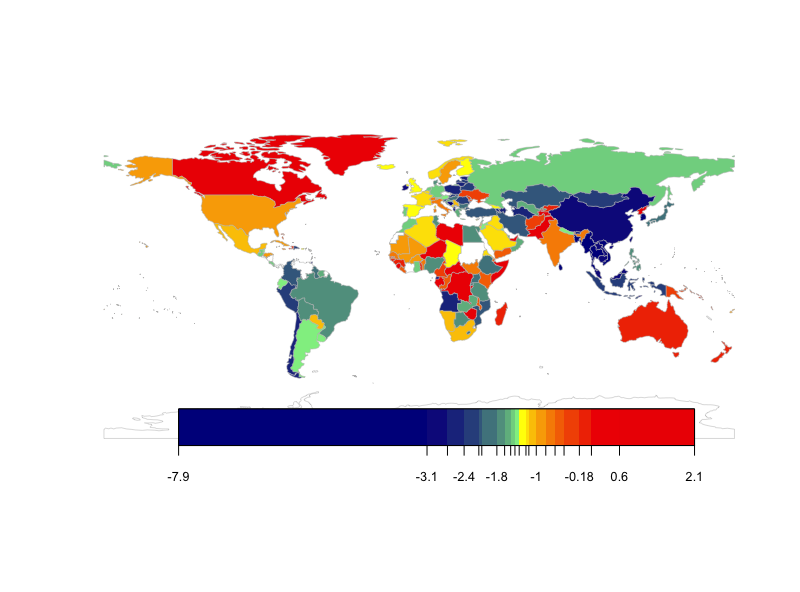 Table 2: APC values (with lower and upper 95 CI) based on 30-year data for each country/territoryCountriesAPCLowerUpperAfghanistan-0.22-0.740.29Albania-2.51-2.76-2.26Algeria-1.20-1.34-1.06American Samoa0.340.280.40Andorra-0.71-0.85-0.58Angola-2.46-2.92-2.00Antigua and Barbuda-1.13-1.21-1.06Argentina-1.38-1.49-1.26Armenia-2.43-2.93-1.92Australia-0.11-0.330.11Austria-1.35-1.40-1.30Azerbaijan-2.41-3.31-1.51Bahamas-0.34-0.45-0.23Baharain-1.39-1.42-1.35Bangladesh-5.59-5.96-5.21Barbados-0.56-0.66-0.46Belarus-2.30-2.76-1.83Belgium-1.20-1.27-1.14Belize-1.38-1.51-1.24Benin-0.82-0.96-0.68Bermuda-1.47-1.58-1.36Bhutan-2.41-2.43-2.39Bolivia (Plurinational State of)-1.75-1.88-1.63Bosnia and Herzegovina-3.79-4.10-3.47Botswana-1.68-1.73-1.63Brazil-1.63-1.73-1.53Brunei Darussalam-2.11-2.48-1.74Bulgaria-1.93-2.27-1.59Burkina Faso-0.83-0.92-0.73Burundi0.470.250.69Cabo Verde-2.66-2.74-2.58Cambodia-2.80-3.06-2.54Cameroon-0.34-0.60-0.08Canada2.051.482.62Caribbean-0.36-0.46-0.25Central African Republic0.630.570.68Chad-1.31-1.52-1.11Chile-2.42-2.61-2.23China-2.75-2.86-2.65Colombia-2.08-2.23-1.92Comoros-0.34-0.48-0.21Congo-0.52-0.69-0.36Cook Islands-1.74-1.81-1.66Costa Rica-1.50-1.57-1.42Cote DIvoire-0.13-0.380.13Croatia-1.51-1.65-1.38Cuba-0.88-1.31-0.44Cyprus-1.34-1.50-1.18Czechia-1.90-2.00-1.81Democratic People’s Republic of Korea0.920.761.09Democratic Republic of Congo0.940.331.56Denmark-1.62-1.67-1.58Djibouti-0.62-0.95-0.29Dominica-1.42-1.50-1.35Dominican Republic-2.26-2.31-2.20Ecuador-1.38-1.47-1.29Egypt-1.66-1.69-1.63EI Salvado-1.96-2.03-1.89England-1.23-1.33-1.14Equatorial Guinea-7.92-8.92-6.92Eritrea-1.18-1.52-0.84Estonia-2.52-2.75-2.29Eswatini-1.07-1.15-1.00Ethiopia-1.83-2.28-1.37Fiji-0.88-0.92-0.83Finland-1.30-1.43-1.18France-1.17-1.25-1.09Gabon0.160.090.23Gambia-0.07-0.13-0.01Georgia-1.26-2.04-0.48Germany -1.43-1.50-1.36Ghana-1.50-1.69-1.31Greece-1.55-1.78-1.31Greenland0.600.320.87Grenada-2.17-2.28-2.05Guam-0.48-0.54-0.41Guatemala-1.44-1.52-1.35Guinea-0.10-0.270.08Guinea-Bissau-0.15-0.320.02Guyana-1.96-2.04-1.88Haiti0.05-0.050.15Honduras-1.01-1.14-0.88Hungary-1.79-1.93-1.66Iceland-1.33-1.41-1.24India-0.65-0.69-0.60Indonesia-2.22-2.41-2.03Iran-2.10-2.19-2.01Iraq-1.20-1.59-0.81Ireland-2.87-3.11-2.62Israel-1.17-1.22-1.11Italy-0.73-0.83-0.63Jamaica-0.70-0.77-0.62Japan-1.87-1.99-1.76Jordan-1.35-1.52-1.18Kazakhstan-2.08-2.58-1.58Kenya-0.60-0.81-0.38Kiribati0.150.090.21Kuwait-1.37-1.54-1.20Kyrgyzstan0.02-0.420.47Lao People’s Democratic Republic-3.02-3.27-2.77Latvia-2.32-2.75-1.88Lebanon-1.56-1.65-1.46Lesotho-1.96-2.05-1.87Liberia-0.52-1.100.06Libya0.26-0.060.58Lithuania-2.72-3.14-2.30Luxembourg-1.59-1.68-1.49Madagascar-0.15-0.29-0.01Malawi-0.65-0.77-0.52Malaysia-2.74-2.84-2.64Maldives-3.53-3.62-3.43Mali-0.94-1.00-0.87Malta-2.06-2.14-1.97Marshall Islands-0.58-0.65-0.51Mauritania-0.99-1.09-0.90Mauritius-2.93-3.05-2.82Mexico-1.04-1.08-1.01Micronesia (Federated States of)-0.46-0.48-0.43Monaco-1.21-1.29-1.13Mongolia-2.35-2.74-1.96Montenegro-1.18-1.62-0.74Morocco-1.49-1.59-1.40Mozambique-2.10-2.22-1.98Myanmar-3.96-4.29-3.63Namibia-1.15-1.28-1.01Nauru1.310.452.19Nepal-1.34-1.42-1.27Netherlands-1.43-1.52-1.33New Zealand0.00-0.190.20Niger0.480.320.64Nigeria-1.75-2.12-1.38Niue-1.25-1.34-1.17North Macedonia-1.94-2.23-1.64Northern Ireland-1.38-1.48-1.28Northern Mariana Islands0.730.580.89Norway-1.16-1.22-1.10Oman-1.55-1.66-1.45Pakistan0.600.560.65Palau-0.82-0.90-0.75Palestine-1.09-1.19-0.99Papua New Guinea-0.29-0.42-0.17Paraguay-1.01-1.23-0.80Peru-2.21-2.35-2.07Phillippines-1.77-1.96-1.57Poland-2.57-2.69-2.44Portugal-1.45-1.57-1.32Puerto Rico-1.27-1.41-1.12Qatar-1.60-1.79-1.41Republic of Korea-5.48-5.67-5.28Republic of Moldova-0.35-1.010.32Romania-2.25-2.55-1.94Russian Federation-1.48-2.02-0.92Rwanda-1.77-2.18-1.36Saint Kitts and Navis-1.85-1.99-1.71Saint Lucia-1.35-1.41-1.29Saint Vincent and the Grenadines-2.08-2.18-1.97Samoa-1.04-1.14-0.93San Marino-0.83-1.17-0.49Sao Tome and Principe-1.06-1.28-0.84Saudi Arab Republic-1.17-1.34-0.99Scotland-1.15-1.24-1.06Senegal-0.70-0.78-0.61Serbia-1.10-1.36-0.83Seychelles-2.11-2.21-2.00Sierra Leone0.11-0.270.49Singapore-4.51-4.78-4.23Slovakia-2.39-2.62-2.16Slovenia-2.07-2.26-1.88Solomon Islands-0.01-0.160.14Somalia0.660.480.84South Africa-1.07-1.20-0.93South Sudan-0.65-0.85-0.45Spain -1.33-1.46-1.20Sri Lanka-3.24-3.41-3.07Suriname-1.58-1.76-1.40Sweden-0.83-0.97-0.68Switzerland-0.82-0.90-0.75Taiwan (Province of China) -3.06-3.19-2.92Tajikistan0.31-0.381.01Thailand-3.17-3.26-3.08Timor-Leste-2.92-3.23-2.61Togo-0.08-0.260.11Tokelau-1.71-1.82-1.60Tonga-0.63-0.68-0.58Trinidad and Tobago-2.82-3.07-2.57Tunisia-1.77-1.81-1.73Turkey-2.09-2.20-1.99Turkmenistan-2.58-3.26-1.89Tuvalu-0.90-1.04-0.76Uganda-1.99-2.10-1.88Ukraine-0.34-0.870.19United Arab Emirates0.740.550.94United Republic of Tanzania-1.75-1.98-1.51United States of America-0.93-1.00-0.85United States Virgin Islands-2.06-2.42-1.70Uruguay-1.36-1.53-1.20Uzbekistan-1.55-1.94-1.15Vanuatu-0.27-0.30-0.24Viet Nam-3.43-3.53-3.34Wales-1.79-1.90-1.68Yemen-0.63-0.90-0.37Zambia-1.58-2.01-1.15Zimbabwe1.441.081.81